                                                                                                                 ПРОЕКТ 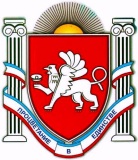 РЕСПУБЛИКА КРЫМНИЖНЕГОРСКИЙ РАЙОННОВОГРИГОРЬЕВСКИЙ СЕЛЬСКИЙ СОВЕТ__ -я сессия 1-го созываРЕШЕНИЕ  №Об утверждении Положения о пенсионном обеспеченииза выслугу лет лиц, замещавших должности муниципальнойслужбы Новогригорьевского сельского поселения Нижнегорского района Республики Крым.В соответствии с Федеральным законом от 2 марта 2007 г.№ 25-ФЗ «О муниципальной службе в Российской Федерации», Законом Республики Крым от 16 сентября 2014 г. № 76-ЗРК «О муниципальной службе в Республике Крым», Законом Республики Крымот 28 июня 2016 г. № 256-ЗРК/2016«О пенсионном обеспечении лиц, замещавших должности муниципальной службы в Республике Крым», Постановлением СМ РК от 27.09.2016г. № 461 «Об утверждении порядков назначения, выплаты пенсии за выслугу лет, перерасчета ее размера лицам, замещавшим должности муниципальной службы в Республике Крым, и определения среднемесячного заработка, исходя из которого исчисляется размер пенсии за выслугу лет лицам, замещавшим  должности муниципальной службы в Республике Крым, Уставом муниципального образования Новогригорьевское сельское поселениеНовогригорьевский сельский совет РЕШИЛ:1. Утвердить Положение о пенсионном обеспечении за выслугу лет лиц, замещавших должности муниципальной службы Новогригорьевского сельского поселения, согласно приложению, к настоящему решению.2. Настоящее решение вступает в силу со дня обнародования.3. Решение обнародовать на Доске объявлений Новогригорьевского сельского совета в здании администрации Новогригорьевского сельского поселения по адресу: ул.Мичурина, 59 село Новогригорьевка  и на сайте  администрации Новогригорьевского сельского поселения http://novogrigor-adm91.ru/  .4. Контроль за исполнением настоящего решения возложить на постоянную комиссию по бюджетно-финансовым,экономическим и социальным вопросам.Приложение	к решению №__  __-й сессии 1-го созываот ___________2016 г.Новогригорьевского сельского советаПоложение
о пенсионном обеспечении за выслугу лет лиц, замещавших должности муниципальной службы Новогригорьевского сельского поселения Настоящее Положение устанавливает в соответствии с Федеральными законами «О трудовых пенсиях в Российской Федерации», «О государственном пенсионном обеспечении в Российской Федерации», Федеральным законом от 28 декабря 2013 года № 400-ФЗ «О страховых пенсиях», Федеральным законом «О муниципальной службе в Российской Федерации», Законом Республики Крымот 28 июня 2016 г. № 256-ЗРК/2016«О пенсионном обеспечении лиц, замещавших должности муниципальной службы в Республике Крым» основания возникновения права на пенсию за выслугу лет у лиц, замещавших должности муниципальной службы Новогригорьевского сельского поселения, порядок ее назначения и размер.Статья 1. Правовые акты Новогригорьевского сельского поселения о пенсионном обеспечении за выслугу летПравовые акты Новогригорьевского сельского поселения о пенсионном обеспечении за выслугу лет состоят из настоящего Положения и нормативных правовых актов главы администрации Новогригорьевского сельского поселения.Изменение условий и норм назначения, а также порядка выплаты пенсии за выслугу лет, установленных настоящим Положением, осуществляется не иначе как путем внесения изменений и дополнений в настоящее Положение.Статья 2. Основные понятия, используемые в настоящем ПоложенииВ настоящем Положении используются следующие основные понятия:1) пенсия за выслугу лет - ежемесячная денежная выплата, право на получение которой определяется в соответствии с условиями и нормами, установленными настоящим Положением, и которая предоставляется лицам, замещавшим муниципальные должности и должности муниципальной службы Новогригорьевского сельского поселения, в целях компенсации им заработка (дохода), утраченного в связи с прекращением муниципальной службы при достижении установленной продолжительности стажа муниципальной службы и выходе на страховую пенсию по старости (инвалидности) в соответствии с Федеральным законом от 28 декабря 2013 года № 400-ФЗ «О страховых пенсиях»;пенсия за выслугу лет - ежемесячная денежная выплата, право на получение которой определяется в соответствии с условиями и нормами, установленными настоящим Положением, и которая предоставляется лицам, замещавшим должности муниципальной службы в Новогригорьевского сельском поселении (далее - муниципальные служащие), в целях компенсации им заработка (дохода), утраченного в связи с прекращением замещения должности муниципальной службы в Новогригорьевского сельском поселении (далее - должность муниципальной службы) при достижении установленной продолжительности стажа муниципальной службы и выходе на страховую пенсию по старости (инвалидности) в соответствии с Федеральным законом от 28 декабря 2013 года № 400-ФЗ «О страховых пенсиях» или на пенсию, досрочно назначенную в соответствии с Законом Российской Федерации от 19 апреля 1991 года № 1032-1 «О занятости населения в Российской Федерации»;2) стаж муниципальной службы - суммарная продолжительность периодов замещения муниципальных должностей, должностей муниципальной службы и иной деятельности, учитываемая при определении права на пенсию за выслугу лет муниципальных служащих и при исчислении размера этой пенсии;3) среднемесячный заработок муниципального служащего (далее - среднемесячный заработок) - денежное содержание лица, замещающего должность муниципальной службы;4) расчетный период - последние 12 полных месяцев замещения должности муниципальной службы Республики Крым, предшествующих дню ее прекращения либо дню достижения муниципальным служащим возраста, дающего право на страховую пенсию по старости (инвалидности) в соответствии с Федеральным законом «О страховых пенсиях».Статья 3. Условия назначения пенсий за выслугу лет1. Лица, замещавшие должности муниципальной службы, при наличии стажа муниципальной службы не менее 15 лет и замещении должности муниципальной службы не менее 12 полных месяцев имеют право на пенсию за выслугу лет при увольнении с муниципальной службы по основаниям, предусмотренным пунктами 1-3, 5 (за исключением перевода работника по его просьбе или с его согласия на работу к другому работодателю), 7-8 части 1 статьи 77, пунктами 1-3 части 1 статьи 81, пунктами 2, 5, 7 части 1 статьи 83 Трудового Кодекса Российской Федерации, пунктом 1 части 1 статьи 19 Федерального закона «О муниципальной службе в Российской Федерации», с учетом положений, предусмотренных абзацами вторым и третьим настоящей части.Лица, замещавшие должности муниципальной службы, при увольнении с муниципальной службы по основаниям, предусмотренным пунктами 1, 2 (за исключением увольнения с должности, учреждаемой для непосредственного обеспечения исполнения полномочий лица, замещающего муниципальную должность, в связи с прекращением исполнения этим лицом своих полномочий и увольнения с должности лица, замещавшего должность муниципальной службы главы местной администрации по контракту, в связи с истечением срока полномочий представительного органа муниципального образования), 3, 7 части 1 статьи 77, пунктом 3 части 1 статьи 81 Трудового Кодекса Российской Федерации, пунктом 1 части 1 статьи 19 Федерального закона «О муниципальной службе в Российской Федерации», имеют право на пенсию за выслугу лет, если на момент освобождения от должности они имели право на страховую пенсию по старости (инвалидности), досрочную пенсию, назначенную в соответствии с Законом Российской Федерации «О занятости населения в Российской Федерации», и непосредственно перед увольнением замещали должности муниципальной службы не менее 12 полных месяцев.Лица, замещавшие должности муниципальной службы, при увольнении с муниципальной службы по основаниям, предусмотренным пунктами 2 (в случае истечения срока трудового договора с лицом, замещавшим должность муниципальной службы, учрежденную для непосредственного обеспечения исполнения полномочий лица, замещавшего муниципальную должность, в связи с прекращением исполнения этим лицом своих полномочий, в случае истечения срока трудового договора с лицом, замещавшим должность муниципальной службы главы местной администрации по контракту, в связи с истечением срока полномочий представительного органа муниципального образования), 5 (за исключением перевода работника по его просьбе или с его согласия на работу к другому работодателю), 8 части 1 статьи 77, пунктами 1-2 части 1 статьи 81, пунктами 2, 5, 7 части 1 статьи 83 Трудового Кодекса Российской Федерации, имеют право на пенсию за выслугу лет, если непосредственно перед увольнением они замещали должности муниципальной службы не менее 1 полного месяца, при этом суммарная продолжительность замещения таких должностей составляет не менее 12 полных месяцев.2. Пенсия за выслугу лет устанавливается к страховой пенсии по старости (инвалидности), назначенной в соответствии с Федеральным законом «О страховых пенсиях», либо к пенсии, назначенной в соответствии с Законом Российской Федерации «О занятости населения в Российской Федерации», и выплачивается одновременно с ней.3. Лицам, имеющим одновременно право на пенсию за выслугу лет в соответствии с настоящим Положением, ежемесячное пожизненное содержание, ежемесячную доплату к пенсии (ежемесячному пожизненному содержанию) или дополнительное (пожизненное) ежемесячное материальное обеспечение, назначаемые и финансируемые за счет средств федерального бюджета в соответствии с федеральными законами, актами Президента Российской Федерации и Правительства Российской Федерации либо назначаемые и финансируемые за счет средств субъектов Российской Федерации и средств органов местного самоуправления в соответствии с законами, иными нормативными правовыми актами субъектов Российской Федерации и актами органов местного самоуправления, а также на пенсию за выслугу лет (ежемесячную доплату к пенсии, иные выплаты) устанавливаемые в соответствии с законодательством Российской Федерации, субъектов Российской Федерации или актами органов местного самоуправления в связи с замещением государственных должностей Российской Федерации, государственных должностей субъектов Российской Федерации или муниципальных должностей, замещаемых на постоянной основе, либо в связи с прохождением государственной службы Российской Федерации или муниципальной службы, назначается пенсия за выслугу лет в соответствии с настоящим Положением или одна из иных указанных выплат по их выбору.Статья 4. Размеры пенсий муниципальных служащих1. При наличии стажа муниципальной службы не менее 15 лет пенсия за выслугу лет назначается в размере 45 процентов среднемесячного заработка, установленного в расчетном периоде, за вычетом страховой пенсии по старости (инвалидности), фиксированной выплаты к страховой пенсии и повышений фиксированной выплаты к страховой пенсии, установленных в соответствии с Федеральным законом «О страховых пенсиях». За каждый полный год стажа свыше 15 лет размер пенсии за выслугу лет увеличивается на 3 процента указанного среднемесячного заработка. При этом сумма пенсии за выслугу лет, страховой пенсии, фиксированной выплаты к страховой пенсии и повышений фиксированной выплаты к страховой пенсии не может превышать 75 процентов указанного среднемесячного заработка, установленного в расчетном периоде.Размер среднемесячного заработка, исходя из которого исчисляется пенсия за выслугу лет, не может превышать 2,8 размера должностного оклада по замещавшейся должности муниципальной службы.Размер пенсии за выслугу лет лицам, замещавшим должности муниципальной службы, определяется в соответствии с соотношением должностей муниципальной службы и должностей государственной гражданской службы Республики Крым, установленным Законом Республики Крым «О муниципальной службе в Республике Крым». Максимальный размер пенсии за выслугу лет муниципального служащего не может превышать максимальный размер пенсии за выслугу лет государственного гражданского служащего Республики Крым по соответствующей должности государственной гражданской службы Республики Крым.2. При определении размера пенсии за выслугу лет в порядке, установленном частью 1 настоящей статьи, не учитываются:1) суммы повышений фиксированной выплаты к страховой пенсии, приходящиеся на нетрудоспособных членов семьи, в связи с достижением возраста 80 лет или при наличии инвалидности I группы;2) суммы, полагающиеся в связи с валоризацией пенсионных прав в соответствии с Федеральным законом от 17 декабря 2001 года № 173-ФЗ «О трудовых пенсиях в Российской Федерации»;3) размер доли страховой пенсии, установленной и исчисленной в соответствии с Федеральным законом «О страховых пенсиях»;4) суммы повышений размеров страховой пенсии по старости (инвалидности) и фиксированной выплаты при назначении страховой пенсии по старости (инвалидности) впервые (в том числе досрочно) позднее возникновения права на нее, восстановлении выплаты указанной пенсии или назначении указанной пенсии вновь после отказа от получения установленной (в том числе досрочно) страховой пенсии по старости (инвалидности).3. Размер пенсии за выслугу лет не может быть менее 50 процентов размера социальной пенсии, предусмотренной пунктом 1 части 1 статьи 18 Федерального закона «О государственном пенсионном обеспечении в Российской Федерации».4. Среднемесячный заработок для исчисления размера пенсии за выслугу лет муниципальным служащим определяется по должностям муниципальной службы за последние 12 полных месяцев замещения должности муниципальной службы, предшествующих дню ее прекращения либо дню достижения лицом, замещавшим должности муниципальной службы, возраста, дающего право на страховую пенсию по старости в соответствии с Федеральным законом «О страховых пенсиях».5. Порядок определения среднемесячного заработка, исходя из которого исчисляется размер пенсии за выслугу лет, устанавливается Советом министров Республики Крым.Статья 5. Стаж муниципальной службы для назначения пенсии за выслугу лет1. В стаж муниципальной службы, дающий право на назначение пенсии за выслугу лет, включаются периоды замещения:1) должностей муниципальной службы;2) муниципальных должностей;3) государственных должностей Российской Федерации и государственных должностей субъектов Российской Федерации;4) должностей государственной гражданской службы, воинских должностей и должностей федеральной государственной службы иных видов;5) иных должностей в соответствии с федеральными законами.2. В стаж муниципальной службы, дающий право на назначение пенсии за выслугу лет, помимо периодов замещения должностей, указанных в части 1 настоящей статьи, включаются (засчитываются) иные периоды замещения должностей, которые устанавливаются законом Республики Крым и муниципальными правовыми актами.Статья 6. Назначение, перерасчет размера и выплата пенсии за выслугу лет1. Пенсия за выслугу лет устанавливается по заявлению лица, претендующего на пенсию за выслугу лет, решением руководителя органа местного самоуправления муниципального образования в Республике Крым (далее - орган местного самоуправления), в котором указанное лицо замещало должность муниципальной службы перед увольнением.В случае упразднения (преобразования) указанного органа местного самоуправления решение об установлении пенсии за выслугу лет принимается руководителем органа местного самоуправления, которому в соответствии с законодательством Республики Крым переданы права и обязанности упраздненного (преобразованного) органа местного самоуправления.2. Пенсия за выслугу лет назначается с 1 числа месяца, в котором лицо, замещавшее должность муниципальной службы, обратилось за ней, но не ранее дня возникновения права на нее и назначения страховой пенсии по старости (инвалидности) либо пенсии, досрочно назначенной в соответствии с Законом Российской Федерации «О занятости населения в Российской Федерации», а также не ранее дня, следующего за днем освобождения от должности муниципальной службы.3. Перерасчет (корректировка) размера пенсии за выслугу лет производится с применением положений статьи 4 настоящего Положения в случае:1) изменения размера назначенной страховой пенсии по старости (инвалидности), фиксированной выплаты к страховой пенсии, повышений фиксированной выплаты к страховой пенсии, установленных в соответствии с Федеральным законом «О страховых пенсиях», Законом Российской Федерации «О занятости населения в Российской Федерации», со дня изменения размера страховой пенсии по старости (инвалидности), либо со дня изменения (повышения) фиксированной выплаты;2) увеличения продолжительности стажа, последующего за назначением пенсии за выслугу лет муниципальной службы (с 1 числа месяца, следующего за месяцем, в котором произошло обращение за перерасчетом пенсии);3) изменения (индексации) в соответствии с законодательством Российской Федерации размера социальной пенсии, предусмотренного пунктом 1 части 1 статьи 18 Федерального закона «О государственном пенсионном обеспечении в Российской Федерации».4. Выплата пенсии за выслугу лет приостанавливается в период прохождения государственной службы Российской Федерации, при замещении государственной должности Российской Федерации, государственной должности субъекта Российской Федерации, муниципальной должности, замещаемой на постоянной основе, должности муниципальной службы. При последующем увольнении с государственной службы Российской Федерации или освобождении от указанных должностей выплата пенсии за выслугу лет возобновляется со дня, следующего за днем увольнения с указанной службы или освобождения от указанных должностей, по заявлению гражданина о ее возобновлении.5. Пенсия за выслугу лет устанавливается на срок, на который установлена страховая пенсия по старости (инвалидности) либо пенсия, досрочно назначенная в соответствии с Законом Российской Федерации «О занятости населения в Российской Федерации».6. Порядок назначения, выплаты пенсии за выслугу лет, перерасчета ее размера устанавливается Советом министров Республики Крым.Статья 7. Порядок индексации пенсии за выслугу летПенсии за выслугу лет индексируются в соответствии с Законом Республики Крым от 28 июня 2016 г. № 256-ЗРК/2016«О пенсионном обеспечении лиц, замещавших должности муниципальной службы в Республике Крым».ПредседательНовогригорьевскогоСельского совета                                      Данилин  А.М.